RECITAL MIGUEL HERNÁNDEZ	Con motivo en 2017 del setenta y cinco  aniversario de la muerte de Miguel Hernández, el centro ha organizado un recital para intentar acercar la obra de dicho autor al alumnado.	En esta actividad han participado alumnos de todos los niveles del centro, desde 1º ESO hasta 2º Bachillerato. 	Tras explicarles brevemente el motivo de la actividad y situarles contextual e históricamente la figura de Miguel Hernández, los alumnos han elegido distintos poemas del autor para recitarlos en el salón de actos frente a sus compañeros. Previamente, cada alumno ha trabajado con su profesor de Lengua y Literatura las reglas básicas de un recital, así como el significado y sentido de la poesía elegida, para realizar una correcta lectura y poder transmitir el verdadero sentir de las palabras de dicho escritor.	Algunas alumnas han querido unir dos disciplinas artísticas,  poesía y música, y para la poesía elegida por ellas, El beso, han compuesto una pieza musical que igualmente cantaron a sus compañeros.	Con esta actividad hemos perseguido distintos objetivos:Acercar la figura de Miguel Hernández al alumnado.Poner en relevancia la figura de un poeta que hoy en día está un poco olvidada.Acercar al alumnado el texto lírico a partir de los poemas de Miguel Hernández.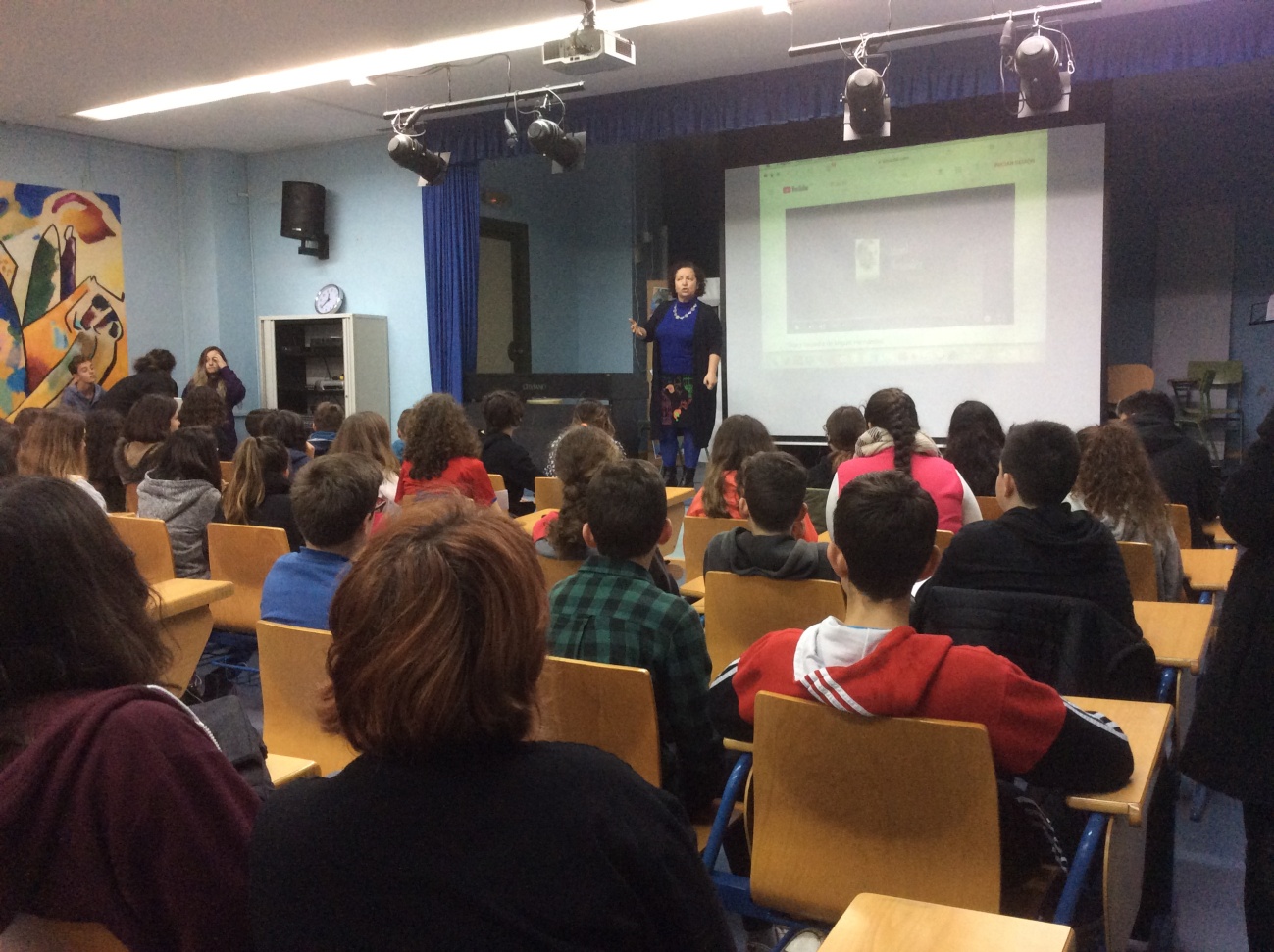 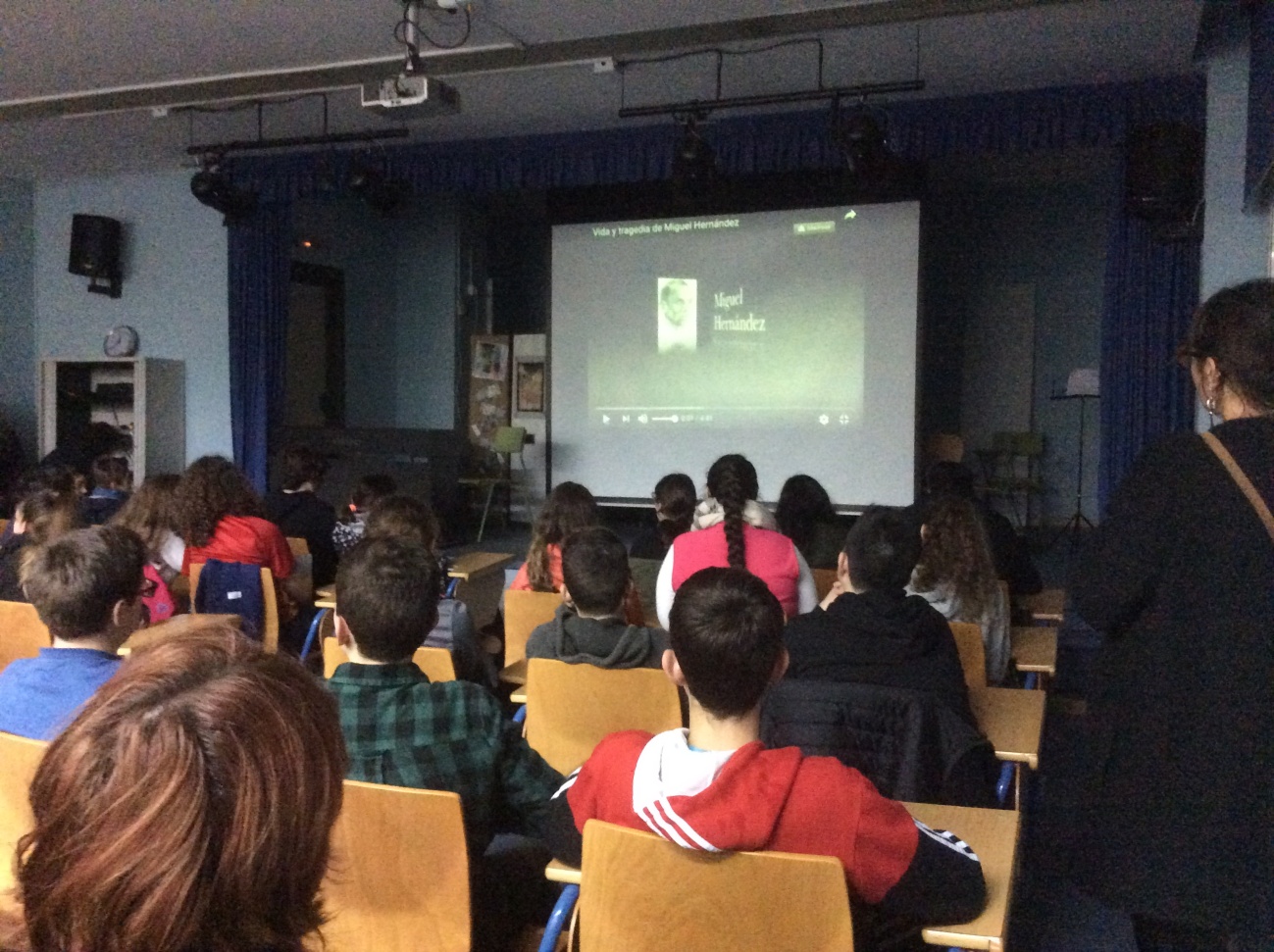 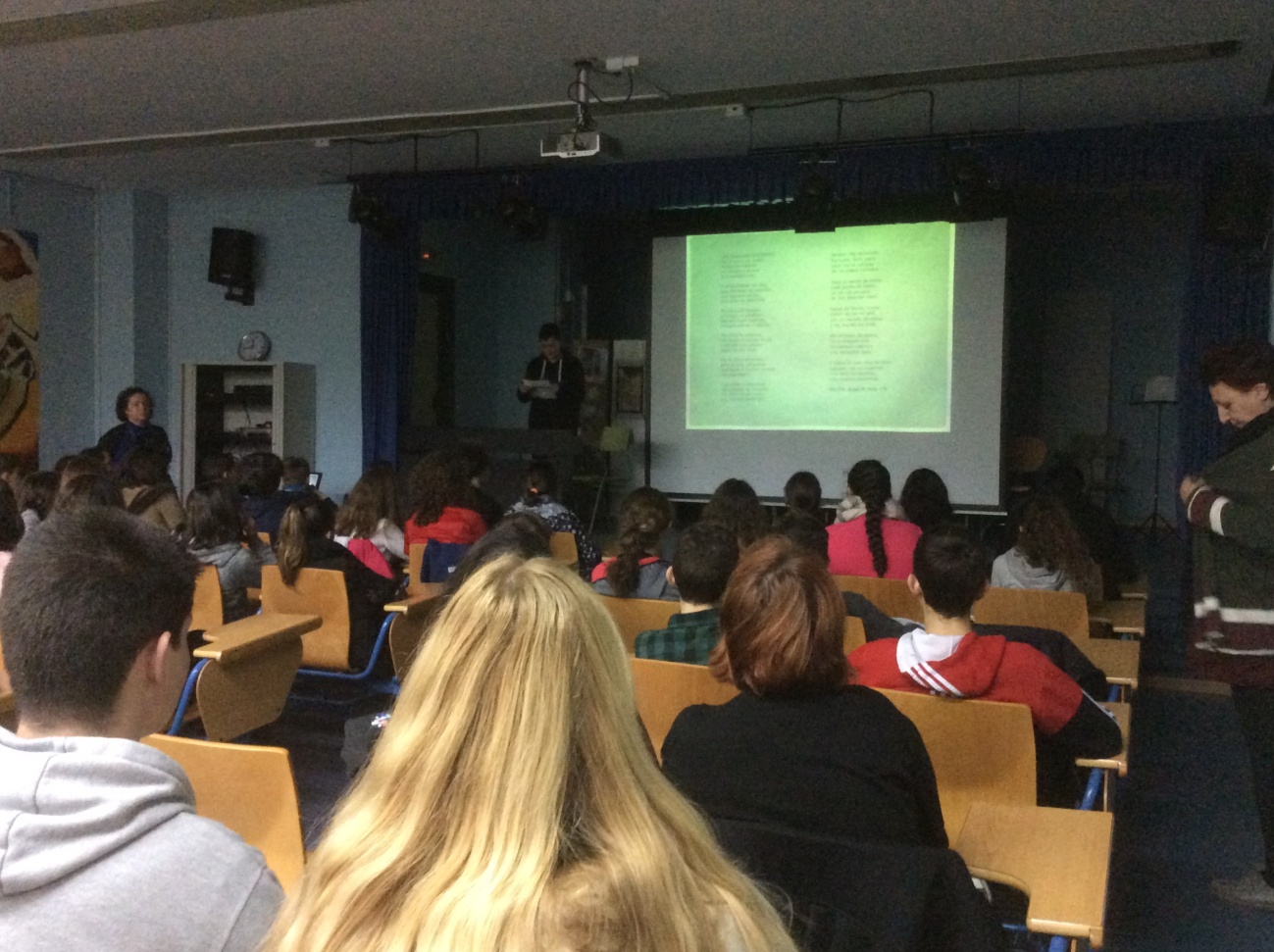 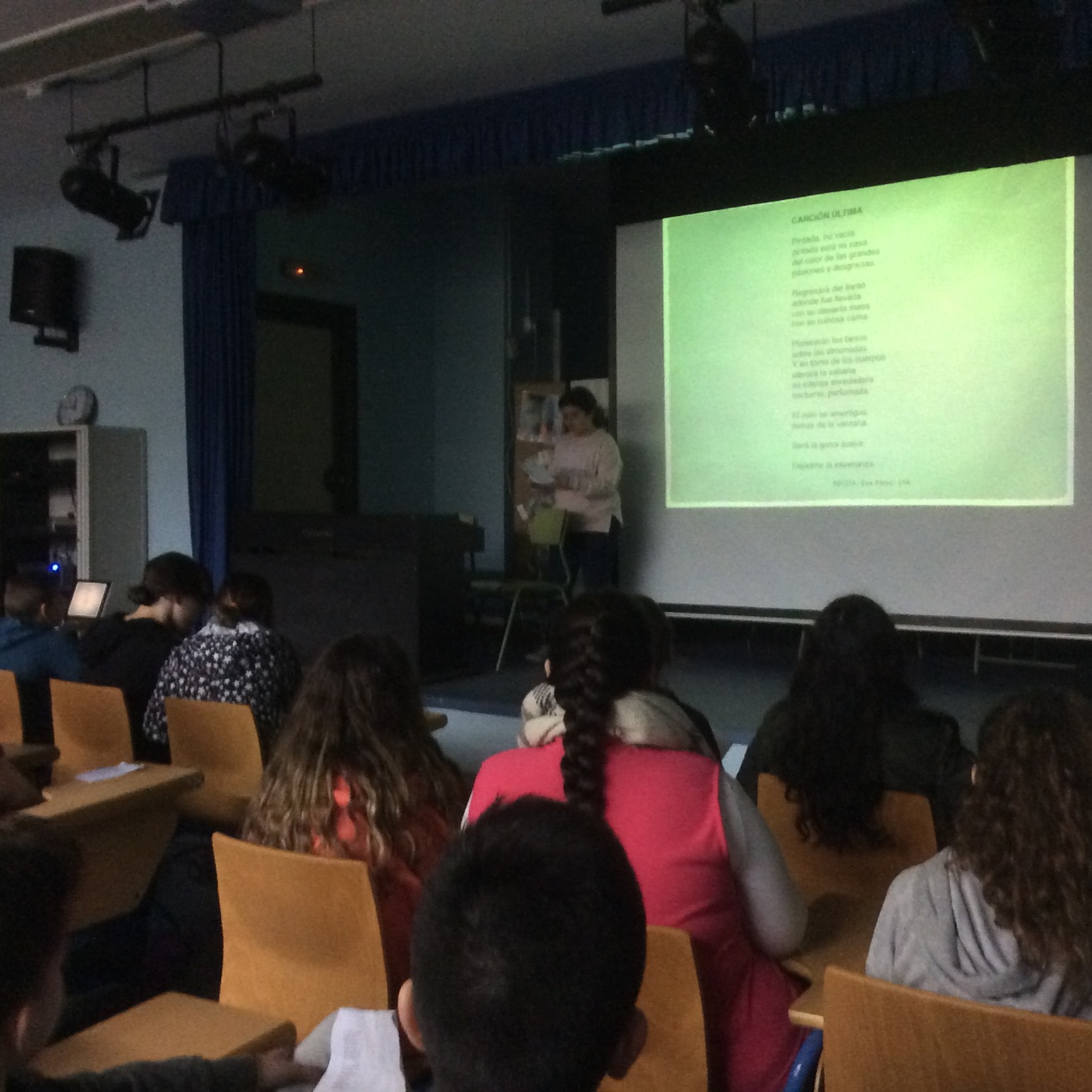 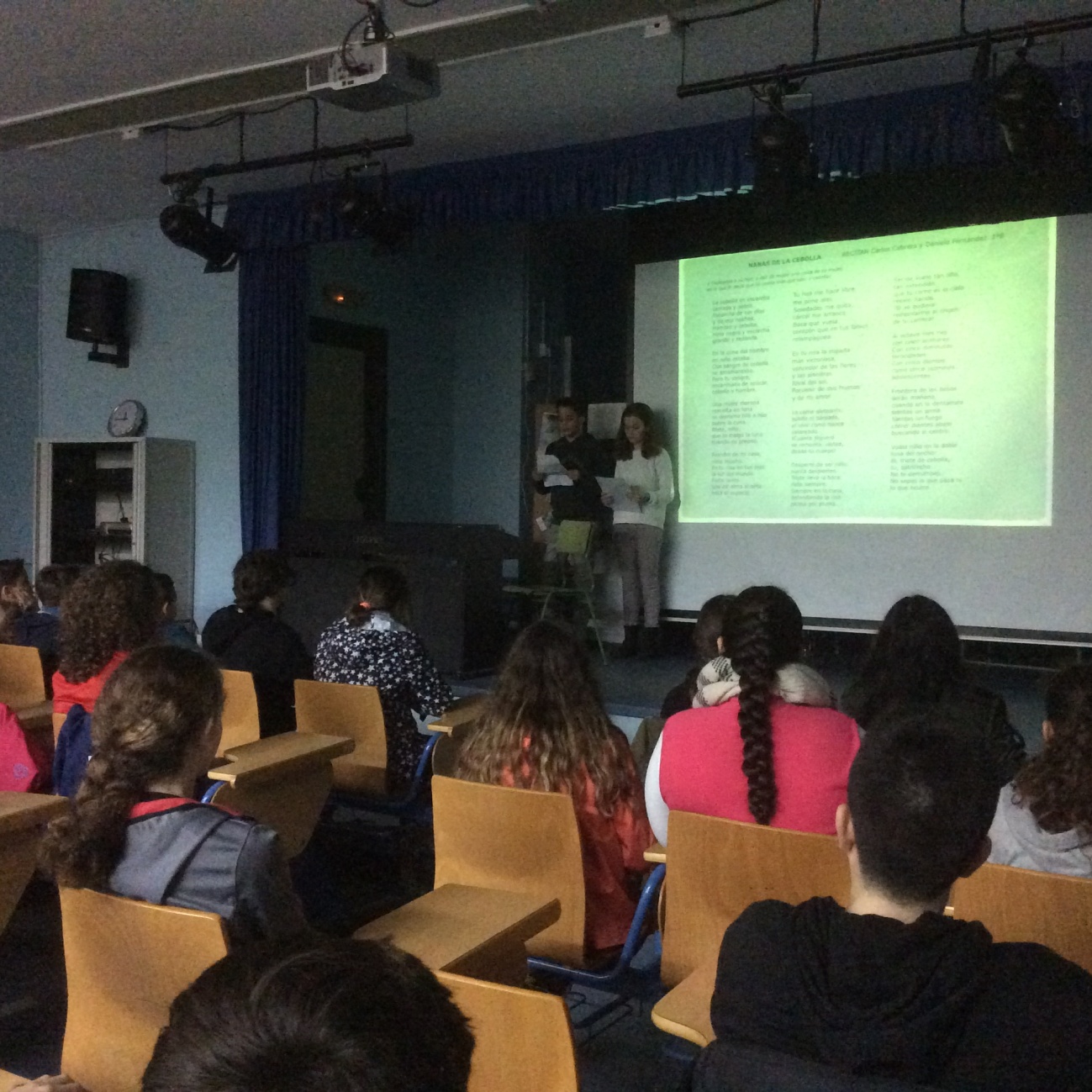 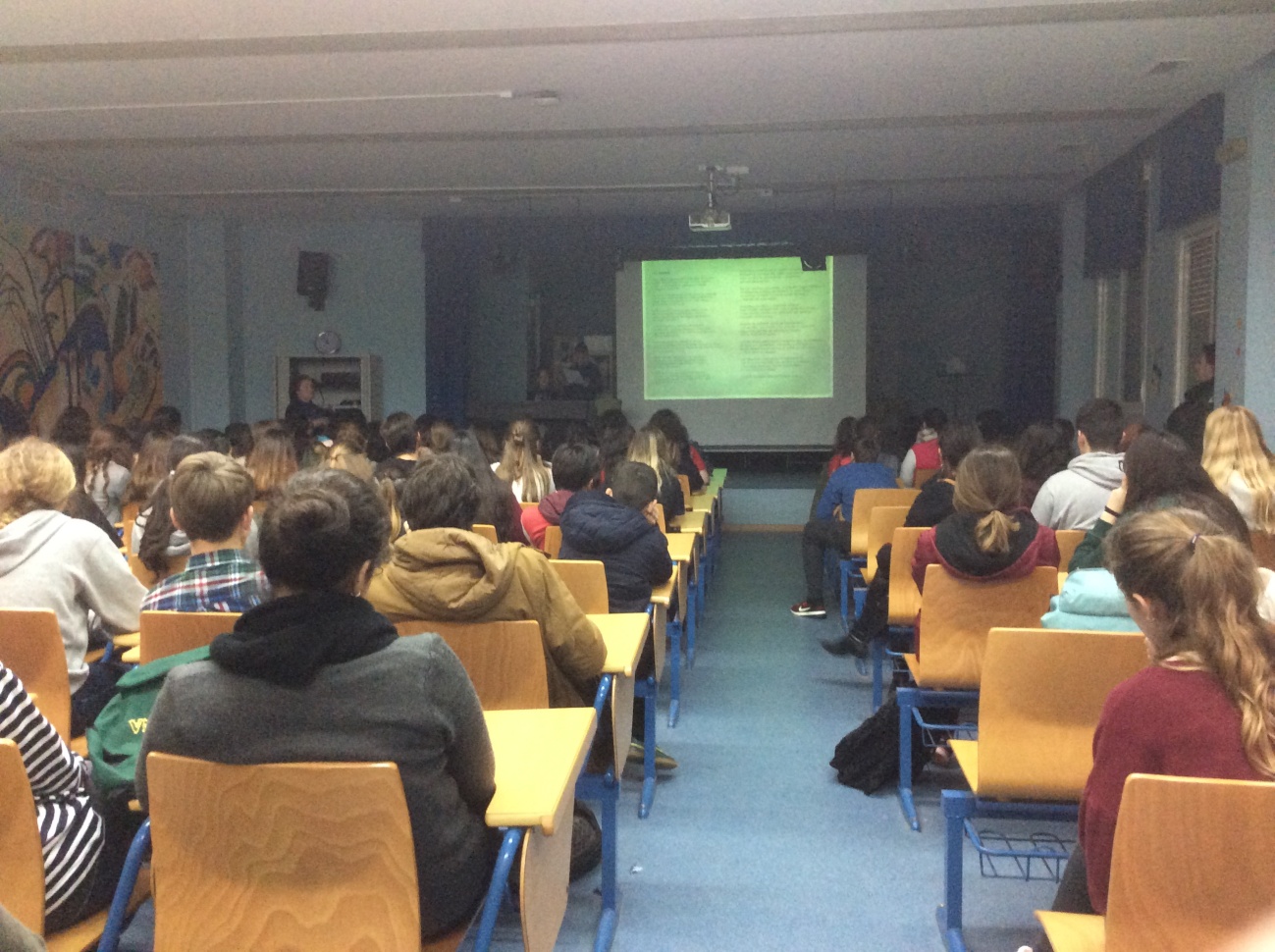 